Bitte die Informationen zu den Zusatzstoffen und Allergen auf gesonderten Blatt beachten!MittagessenSpeiseplan vom 16.09.19 bis 20.09.19MittagessenSpeiseplan vom 16.09.19 bis 20.09.19MittagessenSpeiseplan vom 16.09.19 bis 20.09.19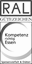 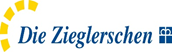 KindergerechtesMenü 3 VegetarischMenü 3 VegetarischBewusst Gesund *MontagMontag Rindergulasch mit Paprikasauce1,a 
Spätzlea,a1,c
Erbsengemüse1,gGemüsekrustiesa,a1,c,g,i 
Kartoffelsalat1,j
Remoulade1,9,a,a1,c,jGemüsekrustiesa,a1,c,g,i 
Kartoffelsalat1,j
Remoulade1,9,a,a1,c,j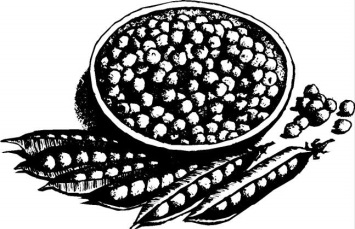 Montag Apfelmus3  Apfelmus3  Apfelmus3  Apfelmus3 DienstagDienstagSpaghettia,a1,c 
Tomatensauce
Hartkäse gerieben1,2,g
Bunter Salat 1,4,j,g 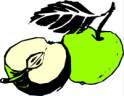 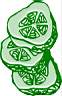 DienstagObstObstObstObstMittwochMittwochGeflügelbratwurst3,i,j 
Bratensaucea,a1,a3,f,i
Dampfkartoffeln Blattsalat
Salatsoße1,4,a,a1,jGemüsepfanne, mexikanisch 
Eblya,a1 Blattsalat
Salatsoße1,4,a,a1,jGemüsepfanne, mexikanisch 
Eblya,a1 Blattsalat
Salatsoße1,4,a,a1,j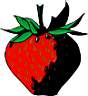 MittwochErdbeerkompott Erdbeerkompott Erdbeerkompott Erdbeerkompott DonnerstagDonnerstagPutenschnitzel panierta,a1 
Bratensaucea,a1,a3,f,i
Zitrone
Spiralnudelna,a1,c
Essig-Öl-Dressing 4,1,j,gTomatensalatKartoffel-Gemüsegratinc,g 
Kräutersoßeg
Essig-Öl-Dressing4,1,j,g
TomatensalatKartoffel-Gemüsegratinc,g 
Kräutersoßeg
Essig-Öl-Dressing4,1,j,g
TomatensalatDonnerstagFrisches Obst Frisches Obst Frisches Obst Frisches Obst FreitagFreitagGulaschsuppe (Rind)1,a 
Kaiserbrötchena,a1Gemüseboullion mit  Buchstabena,a1,c Milchreisg 
Zimt und ZuckerGemüseboullion mit  Buchstabena,a1,c Milchreisg 
Zimt und Zucker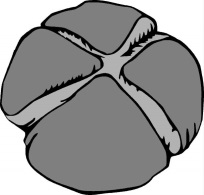 Freitag